Planning hebdomadaire anglais CM1/ semaine 3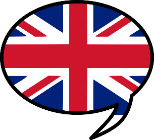 Projet : Dire des virelangues en anglaisDurée : 15 à 20 minutes par jourCette semaine, tu vas travailler ton écoute et ta prononciation à l’aide de virelangues.Un virelangue est une phrase, une formule une comptine ou un petit poème inventé pour faire « tourner la langue », et se tromper en le répétant, éventuellement de plus en plus vite. En anglais, on l’appelle « tongue twister » (qui fait tordre la langue). Céline Fouquet- Tardif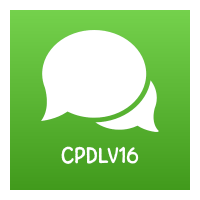 Consignes pour les élèvesConsignes pour les élèvesLundiDéfi 1Voici le virelangue du jour : 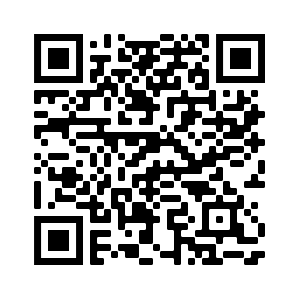 Tongue twister 1Voici l’activité de révision du jour : Entraîne-toi à répéter chaque aliment (launch audio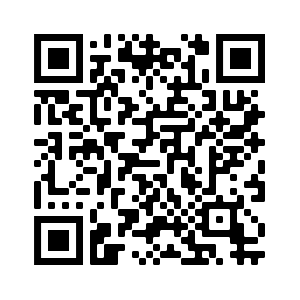 activité d'écouteMardiDéfi 2Voici le virelangue du jour : 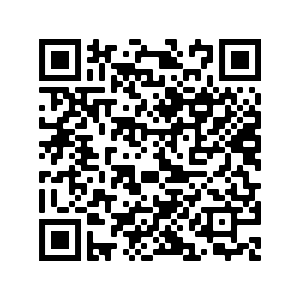 Tongue twister 2Voici l’activité de révision du jour : Clique sur « Speaking challenge ». Tu dois dire le nom de l’aliment et vérifier ta réponse en cliquant sur la flèche « play »clique sur speaking challengeJeudiDéfi 3Voici le virelangue du jour :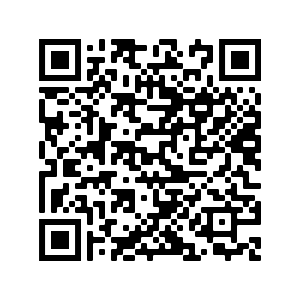 Tongue twister 3Voici l’activité de révision du jour : Clique sur « listening challenge ». Ecoute le nom de l’aliment puis clique sur l’image. Clique sur « show spelling » pour voir l’écriture du mot.clique sur listening challengeVendrediDéfi 4Voici le virelangue du jour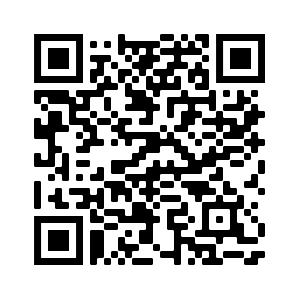 Tongue twister 4 Voici l’activité de révision du jour : 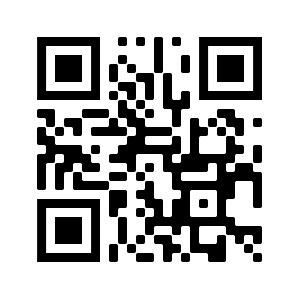 Regarde cette vidéo qui va te permettre de revoir les phrases « I like… I don’t like….» vidéoA l’aide du vocabulaire revu cette semaine, et des phrases « I like… I don’t like… ». Dis ce que tu aimes ou pas en anglais.Conseils pour les parents : Ces formules (tongue twister ) permettent de travailler l’écoute, la mémorisation et la prononciation. Votre enfant peut s’aider de la formule écrite. Pour l’activité de révision du vendredi, votre enfant peut dire ses goûts à l’oral (dans ce cas, vous pouvez l’enregistrer avec votre téléphone).Conseils pour les parents : Ces formules (tongue twister ) permettent de travailler l’écoute, la mémorisation et la prononciation. Votre enfant peut s’aider de la formule écrite. Pour l’activité de révision du vendredi, votre enfant peut dire ses goûts à l’oral (dans ce cas, vous pouvez l’enregistrer avec votre téléphone).Conseils pour les parents : Ces formules (tongue twister ) permettent de travailler l’écoute, la mémorisation et la prononciation. Votre enfant peut s’aider de la formule écrite. Pour l’activité de révision du vendredi, votre enfant peut dire ses goûts à l’oral (dans ce cas, vous pouvez l’enregistrer avec votre téléphone).